An OXYMORON is a figure speech that combines two normally contradictionary terms (”oxy” = sharp, ”moros” = dull)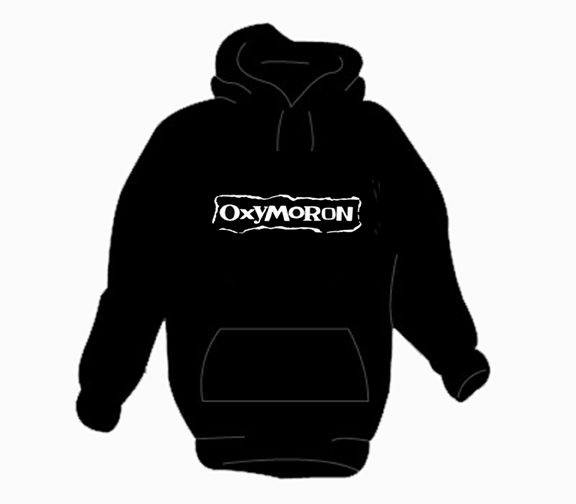 Examples: a fine mess, almost always, found missing